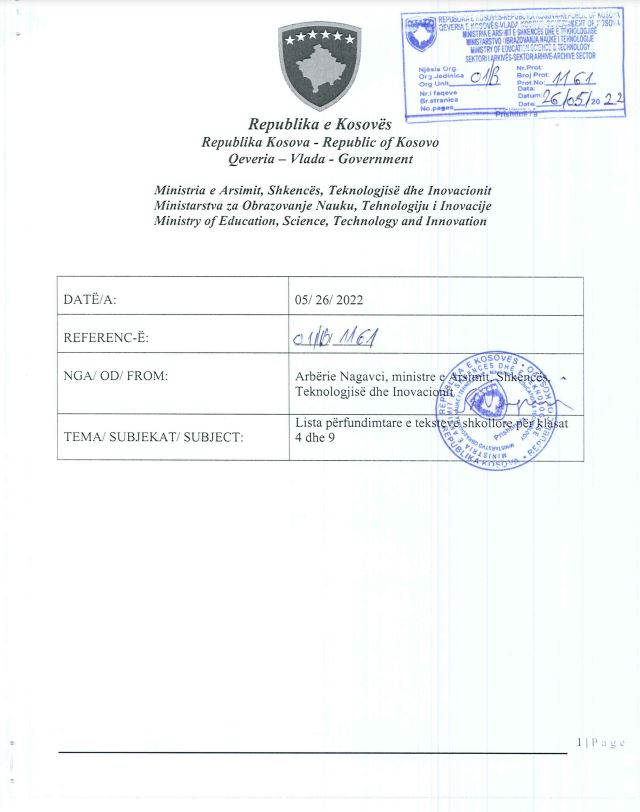 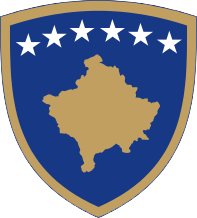 Republika e KosovësRepublika Kosova - Republic of Kosovo Qeveria – Vlada - GovernmentMinistria e Arsimit, Shkencës, Teknologjisë dhe Inovacionit Ministarstva za Obrazovanje Nauku, Tehnologiju i Inovacije Ministry of Education, Science, Technology and InnovationLISTA 	PERFUNDIMTARE E TEKSTEVE SHKOLLORE PËR KLASAT  4 DHE 9Në vijim prezantojmë vlerësimin e dorëshkrimeve sipas recensentëve për secilën klasë dhe lëndë: 	KLASA - IV	VLERËSIMI I DORËSHKRIMEVE SIPAS RECENSENTËVE PËR KLASËN E KATËRGJUHË SHQIPEVLERËSIMI I DORËSHKRIMEVE SIPAS RECENSENTËVE PËR KLASËN E KATËRMATEMATIKËVLERËSIMI I DORËSHKRIMEVE SIPAS RECENSENTËVE PËR KLASËN E KATËREDUKATË FIGURATIVEVLERËSIMI I DORËSHKRIMEVE SIPAS RECENSENTËVE PËR KLASËN E KATËREDUKATË MUZIKOREVLERËSIMI I DORËSHKRIMEVE SIPAS RECENSENTËVE PËR KLASËN E KATËRNJERIU DHE NATYRAVLERËSIMI I DORËSHKRIMEVE SIPAS RECENSENTËVE PËR KLASËN E KATËRSHOQËRIA DHE MJEDISIVLERËSIMI I DORËSHKRIMEVE SIPAS RECENSENTËVE PËR KLASËN E KATËREDUKATË FIZIKE, SPORTI DHE SHËNDETIVLERËSIMI I DORËSHKRIMEVE SIPAS RECENSENTËVE PËR KLASËN E KATËRSHKATHTËSI PËR JETË 	KLASA - IX	VLERËSIMI I DORËSHKRIMEVE SIPAS RECENSENTËVE PËR KLASËN E NËNTËGJUHË SHQIPEVLERËSIMI I DORËSHKRIMEVE SIPAS RECENSENTËVE PËR KLASËN E NËNTËART MUZIKOR 	KLASA -IX	 VLERËSIMI I DORËSHKRIMEVE SIPAS RECENSENTËVE PËR KLASËN E NËNTËART FIGURATIVVLERËSIMI I DORËSHKRIMEVE SIPAS RECENSENTËVE PËR KLASËN E NËNTËMATEMATIKËVLERËSIMI I DORËSHKRIMEVE SIPAS RECENSENTËVE PËR KLASËN E NËNTËHISTORIVLERËSIMI I DORËSHKRIMEVE SIPAS RECENSENTËVE PËR KLASËN E NËNTËBIOLOGJIVLERËSIMI I DORËSHKRIMEVE SIPAS RECENSENTËVE PËR KLASËN E NËNTËKIMIVLERËSIMI I DORËSHKRIMEVE SIPAS RECENSENTËVE PËR KLASËN E NËNTËFIZIKËVLERËSIMI I DORËSHKRIMEVE SIPAS RECENSENTËVE PËR KLASËN E NËNTËGJEOGRAFIVLERËSIMI I DORËSHKRIMEVE SIPAS RECENSENTËVE PËR KLASËN E NËNTËEDUKATË QYTETAREVLERËSIMI I DORËSHKRIMEVE SIPAS RECENSENTËVE PËR KLASËN E NËNTËEDUKATË FIZIKE, SPORTI DHE SHËNDETIVLERËSIMI I DORËSHKRIMEVE SIPAS RECENSENTËVE PËR KLASËN E TETËTEKNOLOGJI ME TIK	KLASA - IV	VLERËSIMI I DORËSHKRIMEVE SIPAS RECENSENTËVE PËR KLASËN E KATËREDUKATË FIGURATIVE- TURQISHTVLERËSIMI I DORËSHKRIMEVE SIPAS RECENSENTËVE PËR KLASËN E NËNTËART FIGURATIV- TURQISHTVLERËSIMI I DORËSHKRIMEVE SIPAS RECENSENTËVE PËR KLASËN E NËNTËGJUHË TURKEVLERËSIMI I DORËSHKRIMEVE SIPAS RECENSENTËVE PËR KLASËN E KATËRGJUHË BOSHNJAKEVLERËSIMI I DORËSHKRIMEVE SIPAS RECENSENTËVE PËR KLASËN E KATËREDUKATË FIGURATIVE- BSOHNJAKISHTVLERËSIMI I DORËSHKRIMEVE SIPAS RECENSENTËVE PËR KLASËN E NËNTË EDUKATË FIGURATIVE- BOSHNJAKISHTKLASASHTËPIA BOTUESEKODI I RECENSENTITKODI I RECENSENTITKODI I RECENSENTIT4SHTËPIA BOTUESEProfesor UniversitarMësimdhënësPedagog/ Psikolog4SHTËPIA BOTUESEPIKËT4PEGI2.824DUKAGJINI3.084BERATI2.194ALBAS3.804KLASASHTËPIA BOTUESEKODI I RECENSENTITKODI I RECENSENTITKODI I RECENSENTIT4SHTËPIA BOTUESEProfesor UniversitarMësimdhënësPedagog/ Psikolog4SHTËPIA BOTUESEPIKËTPIKËT4DUKAGJINI3.524LIBRI SHKOLLOR   2.704BERATI3.324ALBAS3.364LUARASI2.94KLASASHTËPIA BOTUESEKODI I RECENSENTITKODI I RECENSENTITKODI I RECENSENTIT4SHTËPIA BOTUESEProfesor UniversitarMësimdhënësPedagog/ Psikolog4SHTËPIA BOTUESEPIKËT4DUKAGJINI3.424LIBRI SHKOLLOR2.134BERATI1.464ALBAS3.64KLASASHTËPIA BOTUESEKODI I RECENSENTITKODI I RECENSENTITKODI I RECENSENTIT4SHTËPIA BOTUESEProfesor UniversitarMësimdhënësPedagog/ Psikolog4SHTËPIA BOTUESEPIKËT4PEGI3.064DUKAGJINI3.124BERATI2.634ALBAS3.3KLASASHTËPIA BOTUESEKODI I RECENSENTITKODI I RECENSENTITKODI I RECENSENTIT4SHTËPIA BOTUESEProfesor UniversitarMësimdhënësPedagog/ Psikolog4SHTËPIA BOTUESEPIKËT4PEGI3.434DUKAGJINI3.764ALBAS2.904LUARASI2.884KLASASHTËPIA BOTUESEKODI I RECENSENTITKODI I RECENSENTITKODI I RECENSENTIT4SHTËPIA BOTUESEProfesor UniversitarMësimdhënësPedagog/ Psikolog4SHTËPIA BOTUESEPIKËT4DUKAGJINI   3.514LIBRI SHKOLLOR2.254ALBAS  3.6144KLASASHTËPIA BOTUESEKODI I RECENSENTITKODI I RECENSENTITKODI I RECENSENTITPIKËT4SHTËPIA BOTUESEProfesor UniversitarMësimdhënësPedagog/ PsikologPIKËT4SHTËPIA BOTUESE4DUKAGJINI   3.424BERATI1.74ALBAS  3.13KLASASHTËPIA BOTUESEKODI I RECENSENTITKODI I RECENSENTITKODI I RECENSENTIT4SHTËPIA BOTUESEProfesor UniversitarMësimdhënësPedagog/ Psikolog4SHTËPIA BOTUESEPIKËT4DUKAGJINI   3.414ALBAS  3.06444KLASASHTËPIA BOTUESEKODI I RECENSENTITKODI I RECENSENTITKODI I RECENSENTIT9SHTËPIA BOTUESEProfesor UniversitarMësimdhënësPedagog/ Psikolog9SHTËPIA BOTUESEPIKËT9PEGI   3.319DUKAGJINI   3.049BERATI2.079ALBAS  3.869INFOSOFT EDU2.86KLASASHTËPIA BOTUESEKODI I RECENSENTITKODI I RECENSENTITKODI I RECENSENTIT9SHTËPIA BOTUESEProfesor UniversitarMësimdhënësPedagog/ Psikolog9SHTËPIA BOTUESEPIKËT9PEGI   2.759LIBRI SHKOLLOR2.549ALBAS  3.559KLASASHTËPIA BOTUESEKODI I RECENSENTITKODI I RECENSENTITKODI I RECENSENTIT9SHTËPIA BOTUESEProfesor UniversitarMësimdhënësPedagog/ Psikolog9SHTËPIA BOTUESEPIKËT9DUKAGJINI   2.559LIBRI SHKOLLOR2.249BERATI3.13ALBAS  3.17INFOSOFT EDU  3.21KLASASHTËPIA BOTUESEKODI I RECENSENTITKODI I RECENSENTITKODI I RECENSENTIT9SHTËPIA BOTUESEProfesor UniversitarMësimdhënësPedagog/ Psikolog9SHTËPIA BOTUESEPIKËT9PEGI   3.389DUKAGJINI   3.19LIBRI SHKOLLOR1.879ALBAS  2.5899KLASAKODI I DORËSHKRIMITKODI I RECENSENTITKODI I RECENSENTITKODI I RECENSENTITSHTËPIA BOTUESE9KODI I DORËSHKRIMITProfesor UniversitarMësimdhënësPedagog/ Psikolog9KODI I DORËSHKRIMITPIKËT9DUKAGJINI   2.269ALBAS  3.779MAGJIA E LIBRIT   3.22KLASASHTËPIA BOTUESEKODI I RECENSENTITKODI I RECENSENTITKODI I RECENSENTIT9SHTËPIA BOTUESEProfesor UniversitarMësimdhënësPedagog/ Psikolog9SHTËPIA BOTUESEPIKËT9DUKAGJINI   3.839LIBRI SHKOLLOR   1.769BERATI2.02ALBAS  2.39KLASASHTËPIA BOTUESEKODI I RECENSENTITKODI I RECENSENTITKODI I RECENSENTIT9SHTËPIA BOTUESEProfesor UniversitarMësimdhënësPedagog/ Psikolog9SHTËPIA BOTUESEPIKËT9PEGI   2.679DUKAGJINI   3.809LIBRI SHKOLLOR3.829ALBAS  2.90MAGJIA E LIBRIT2.75KLASASHTËPIA BOTUESEKODI I RECENSENTITKODI I RECENSENTITKODI I RECENSENTITPIKËT9SHTËPIA BOTUESEProfesor UniversitarMësimdhënësPedagog/ PsikologPIKËT9SHTËPIA BOTUESE9DUKAGJINI   3.429LIBRI SHKOLLOR3.009BERATI3.039ALBAS  3.089LUARASI  2.01KLASASHTËPIA BOTUESEKODI I RECENSENTITKODI I RECENSENTITKODI I RECENSENTIT9SHTËPIA BOTUESEProfesor UniversitarMësimdhënësPedagog/ Psikolog9SHTËPIA BOTUESEPIKËT9DUKAGJINI   3.599LIBRI SHKOLLO3.02ALBAS  3.37KLASASHTËPIA BOTUESEKODI I RECENSENTITKODI I RECENSENTITKODI I RECENSENTITPIKËT9SHTËPIA BOTUESEProfesor UniversitarMësimdhënësPedagog/ PsikologPIKËT9SHTËPIA BOTUESE9DUKAGJINI2.179LIBRI SHKOLLOR2.149ALBAS3.579IRISOFT3.24KLASASHTËPIA BOTUESEKODI I RECENSENTITKODI I RECENSENTITKODI I RECENSENTIT9SHTËPIA BOTUESEProfesor UniversitarMësimdhënësPedagog/ Psikolog9SHTËPIA BOTUESEPIKËT9DUKAGJINI3.08 ALBAS3.29KLASASHTËPIA BOTUESEKODI I RECENSENTITKODI I RECENSENTITKODI I RECENSENTIT9SHTËPIA BOTUESEProfesor UniversitarMësimdhënësPedagog/ Psikolog9SHTËPIA BOTUESEPIKËT9PEGI   3.729DUKAGJINI   3.669LIBRI SHKOLLOR   2.249BERATI1.239ALBAS  2.47IRISOFTEDU3.01KLASAKODI I RECENSENTITKODI I RECENSENTITKODI I RECENSENTIT4Profesor UniversitarMësimdhënësPedagog/ Psikolog4PIKËT4E’HEM BAYMAK2.56KLASAKODI I RECENSENTITKODI I RECENSENTITKODI I RECENSENTIT9Profesor UniversitarMësimdhënësPedagog/ Psikolog9PIKËT9ONAT BAYMAK3.31KLASAKODI I RECENSENTITKODI I RECENSENTITKODI I RECENSENTIT9Profesor UniversitarMësimdhënësPedagog/ Psikolog9PIKËT9SAKOHO HOXHA2.79KLASAKODI I DORËSHKRIMITKODI I RECENSENTITKODI I RECENSENTITKODI I RECENSENTITSHTËPIA BOTUESE4KODI I DORËSHKRIMITProfesor UniversitarMësimdhënësPedagog/ Psikolog4KODI I DORËSHKRIMITPIKËT4ARIF HALITI3.01UZEIR AJRANINAKODJA BALKAU3.18GJENUAN A DRIUVELI D HAZZIAN2.83KLASAKODI I DORËSHKRIMITKODI I RECENSENTITKODI I RECENSENTITKODI I RECENSENTIT4KODI I DORËSHKRIMITProfesor UniversitarMësimdhënësPedagog/ Psikolog4KODI I DORËSHKRIMITPIKËT4L4B93.31KLASAKODI I DORËSHKRIMITKODI I RECENSENTITKODI I RECENSENTITKODI I RECENSENTIT9KODI I DORËSHKRIMITProfesor UniversitarMësimdhënësPedagog/ Psikolog9KODI I DORËSHKRIMITPIKËT9L4B13.03